首届(2015)中美肉牛业合作研讨会参会回执表组委会推荐酒店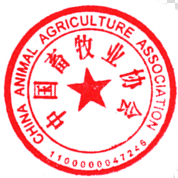 单位名称详细地址邮编业务范围（划√注明）养殖         食品       饲料        政府         科研      养殖         食品       饲料        政府         科研      养殖         食品       饲料        政府         科研      养殖         食品       饲料        政府         科研      养殖         食品       饲料        政府         科研      养殖         食品       饲料        政府         科研      养殖         食品       饲料        政府         科研      养殖         食品       饲料        政府         科研      参会人姓名职务电话传真手机EmailEmailEmail微信号是否住宿是□        否□                      (请划“√”确认)是□        否□                      (请划“√”确认)是□        否□                      (请划“√”确认)是□        否□                      (请划“√”确认)是□        否□                      (请划“√”确认)是□        否□                      (请划“√”确认)是□        否□                      (请划“√”确认)是□        否□                      (请划“√”确认)住宿要求昆明洲际酒店□；  滇池大酒店□；  中国煤矿工人昆明疗养院□  (请划“√”确认)单间□；   合住标间□；   (请划“√”确认)昆明洲际酒店□；  滇池大酒店□；  中国煤矿工人昆明疗养院□  (请划“√”确认)单间□；   合住标间□；   (请划“√”确认)昆明洲际酒店□；  滇池大酒店□；  中国煤矿工人昆明疗养院□  (请划“√”确认)单间□；   合住标间□；   (请划“√”确认)昆明洲际酒店□；  滇池大酒店□；  中国煤矿工人昆明疗养院□  (请划“√”确认)单间□；   合住标间□；   (请划“√”确认)昆明洲际酒店□；  滇池大酒店□；  中国煤矿工人昆明疗养院□  (请划“√”确认)单间□；   合住标间□；   (请划“√”确认)昆明洲际酒店□；  滇池大酒店□；  中国煤矿工人昆明疗养院□  (请划“√”确认)单间□；   合住标间□；   (请划“√”确认)昆明洲际酒店□；  滇池大酒店□；  中国煤矿工人昆明疗养院□  (请划“√”确认)单间□；   合住标间□；   (请划“√”确认)昆明洲际酒店□；  滇池大酒店□；  中国煤矿工人昆明疗养院□  (请划“√”确认)单间□；   合住标间□；   (请划“√”确认)是否参加21日参观活动是□        否□                      (请划“√”确认)是□        否□                      (请划“√”确认)是□        否□                      (请划“√”确认)是□        否□                      (请划“√”确认)是□        否□                      (请划“√”确认)是□        否□                      (请划“√”确认)是□        否□                      (请划“√”确认)是□        否□                      (请划“√”确认)酒店名称房间类型价格昆明洲际酒店高级大床房950元/间/晚，含单份早餐昆明洲际酒店高级双床房950元/间/晚，含双份早餐云南滇池大酒店标准间大床房420元/间/晚，含单份早餐云南滇池大酒店标准间双床房420元/间/晚，含双份早餐中国煤矿工人昆明疗养院单间（双床）360元/间/晚，含双份早餐